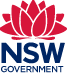 ▐ Recruitment brief PurposeThe Research rebate service is exploring how reimbursing residents of the state might encourage return to dining at hospitality venues.The team are in a discovery phase of their project and are to understand the problem facing customers and to decide the outcome they’re working towards. They currently have some assumptions and an overall problem space, but both need validating.TopicQualitative interviews about restaurant going behaviours, spending and decision making around when and where to dine.Format6 participants Format: 1:1 interviews45 minutesRecorded sessionsFace-to-face optionInterviews can be in person in Sydney CBD or remoteReport to reception at the time of your interview 54 Rawson Place, Haymarket NSW.Accessible entry access via Pitt Street.Remote optionVideo call preferred (e.g. link will be emailed one hour prior to session)Provide an option to call participant on their nominated phone numberTip: Some participants may not have access to a device, reliable internet, or phone credit. Considering access and inclusion by providing several, proactive remote options will help include more participants. Participant requirements:Participant must be in a quiet room with no background noise and focused exclusively on the interviewParticipant must be able to access the internet on a computer or laptop (no tablet)IncentivesFace to face attendance : $100Remote attendance: $50Payment will be made by gift card Recruitment methodUsing recruitment agencyContactPlease confirm sessions via email to my.email@nsw.gov.auScheduleResearch field dates (3 interviews per day): Thursday 11 November 2021 Friday 12 November 2021Daily slots 9am – 10:30am11am – 12:30pm1pm – 2:30pm	3pm – 4:30pm5pm – 6:30pm (backup time if needed) Expert tip: Leave at least 30 minutes between session to allow for debriefing, note taking and a short break.Participant criteriaSome example criteria you should consider:Tool experience: How familiar is the user with how to use the website, application, and/or product/service?Program experience: How familiar is the user with programs and/or services that surround the tool?Domain experience: How knowledgeable is the user about this content?Diversity: Overall, is the mix of people you are speaking to a reflection of the diversity one might see in the overall population?Topic: How people deciding to go out to dinner at a restaurantBroad participant criteria: Individuals who have been to a restaurant at least once in the past 3 months and who are considering going again.Total participants: 6 peopleDiversity of participantsWhen recruiting please ensure there is diversity across the participant group that reflects the wider community, including:Gender diversityAgeDifferent cultural/language backgroundAboriginal/Torres Strait Islander	Only speak English at home	Speak a language other than English at home A range of levels of income (desirable)A range of different household structures (e.g. single parents, dual parents, one child, several children)ExclusionsPeople who have worked for NSW Government / Department of Education (e.g. teachers, school administrative staff) or have an immediate family member who works or has worked in the primary or secondary education sectorPeople who have worked in early childhood development or have an immediate family member who works or has worked in the industryPeople who work or have worked in market research or digital designDocument end. Restaurant rebate serviceDigital Experience Team Updated 11 November 2021Specific criteria: 
[indicate which specific criteria you’re setting requirements for.  List the breakdown of each area and how many participants within that group].Number of participants neededGoes to restaurants weekly2-3 peopleGoes to restaurants fortnightly1-2 peopleGoes to restaurants monthly1 personGoes to restaurants less than monthly1 personDemographic criteria: 
[Location]Number of participants neededMetro3 peopleRegional NSW2-3 peopleRural/remote NSW 1-2 people